ST. JOSEPH’S COLLEGE (AUTONOMOUS), BENGALURU -27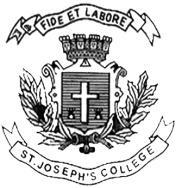 B.Com – V SEMESTERSEMESTER EXAMINATION: OCTOBER 2022(Examination conducted in December 2022)BC 5118/BPS 5118 : Cost Accounting IITime: 2 ½ Hours								    Max Marks: 70This paper contains 3 printed pages and 4 partsSection AI. Answer any five of the following				             (5 X 2 = 10marks)What is retention money?Give the meaning of normal loss? Give examples. Define marginal costing.State any four functions of cost accounting.State the uses of operating costingGive the meaning of batch costing with suitable examples.Section BII. Answer any three of the following 			                      (3 x 5 = 15 marks)From the following information calculate a) total kilometers and b) Total passenger kilometers.No of buses -4Days operated in a month -30Trips made by each bus- 2Distance of route 200 km (one side)Capacity of each bus 40 passengers Average passengers travelling 75% of capacity What is the meaning of joint products? Write a note on its features.A) Highlight the meaning of EBQ. B) Compute the Economic batch quantity for a company using batch costing with the following information:Annual demand for the component 2000 unitsSetting up cost Rs 100Carrying cost per unit Rs 10.What is Break-even analysis? State the benefits of break-even analysis/cost-volume profit analysis (cvp).Section CIII. Answer any two of the following 			                   (2 x 15 = 30 marks)The under given data is supplied by Fair deal travel services, from the following information calculate the total cost for passenger Km per annum.` The bus will make 3 rounds trips, 20 kms one way, for carrying on the average 40 passenger’s in each trip. The bus will work on the average 25 days in a month.The following expenses were incurred for a job during the year ended 31st December 2019Selling price for the above job was Rs. 18,000.You are required to prepare a statement showing the profits earned for the year 2019 from the job and an estimated price of a job which is to be executed in the year 2020. Materials, wages and chargeable expenses will be required to be Rs. 5,000, Rs. 7,000 and Rs.2,000 respectively for the job.The various overheads should be recovered on the following basis while calculating the estimated price.Factory Overheads as percentage of direct wagesAdministration and selling and distribution overheads as a percentage of factory cost.Three contracts A, B and C, commenced on 1st January, 1st July and 1st October 2019 respectively and their accounts on 31st December 2019 showed the following balances:The plant was installed on the commencement of each contact, depreciation to be taken at 10% p.a.Prepare Contract Accounts of A, B and C on 31st December 2019. Section DIV Answer the following				                  (1 X 15 = 15 marks)The product of a company passes through 3 distinct process. The following information is obtained from the accounts for the month ending January 31, 2019.          3,000 units at Rs. 3 each were introduced to process A          There was no stock of materials or work in progress.The output of each process passes directly to the next process and finally to finished     stock A/c. Prepare Process Account, Normal Loss Account and Abnormal Gain or Loss Account.**********************************************ParticularsAmountThe cost of the BusRs. 4,50,000Insurance Charges3% p.aAnnual TaxRs. 4,500Garage RentRs. 500 p.mAnnual repairsRs. 4,800Expected Life of the bus5 YearsValue of scrap at the end of 5 yearsRs, 30,000Drivers SalaryRs. 550 p.mConductors SalaryRs. 500 p.mCommission to Driver & conductor (shared equally)Rs 20,420Stationery Rs. 250 p.mManagers SalaryRs. 1,750 p.mDiesel and oil( for 100 Kms)Rs. 125ParticularsAmount(Rs)Direct  Materials3,000Direct Wages4,000Chargeable expenses1,000Factory Overhead2,000Selling and Distribution Overhead2,000Administration Overhead3,000ParticularsContract A(Rs.)Contract B (Rs.)Contract C(Rs)Contract Price8,00,0005,40,0006,00,000Raw materials1,44,0001,16,00040,000Wages Paid2,40,0002,24,80028,000General Charges8,0005,6002,000Plant Installed40,00032,00024,000Materials in hand8,0008,0004,000Wages accrued8,0008,0003,600Work Certified4,00,0003,20,00072,000Work not Certified12,00016,0004,200Cash received 3,00,0002,40,00054,000ParticularsProcess AProcess BProcess CDirect MaterialsRs. 7,800Rs. 5,940Rs. 8,886Direct WagesRs. 6,000Rs, 9,000Rs. 12,000Production OverheadsRs. 6,000Rs. 9,000Rs. 12,000Output( units)2,8502,5202,250Normal Loss5%10%15%Realizable value of scrapRs. 2Rs. 4Rs. 5